Welcome "Paris" to the American Dream Farm Lesson Program! This big beautiful girl is a 16 hh sorrel frame overo on loan from Big Sky Farm in Dacula, Georgia, owned by Carla Brown. Paris' APHA registered name is Dakota Heathen. Paris is 15 years old and sweet as they come! She is a true pleasure horse, easy to ride by students of all ages, naturally framed and slow, goes western perfectly or can gear up and move out to go HUS. She is super kind and willing. Love me some Paris!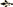 